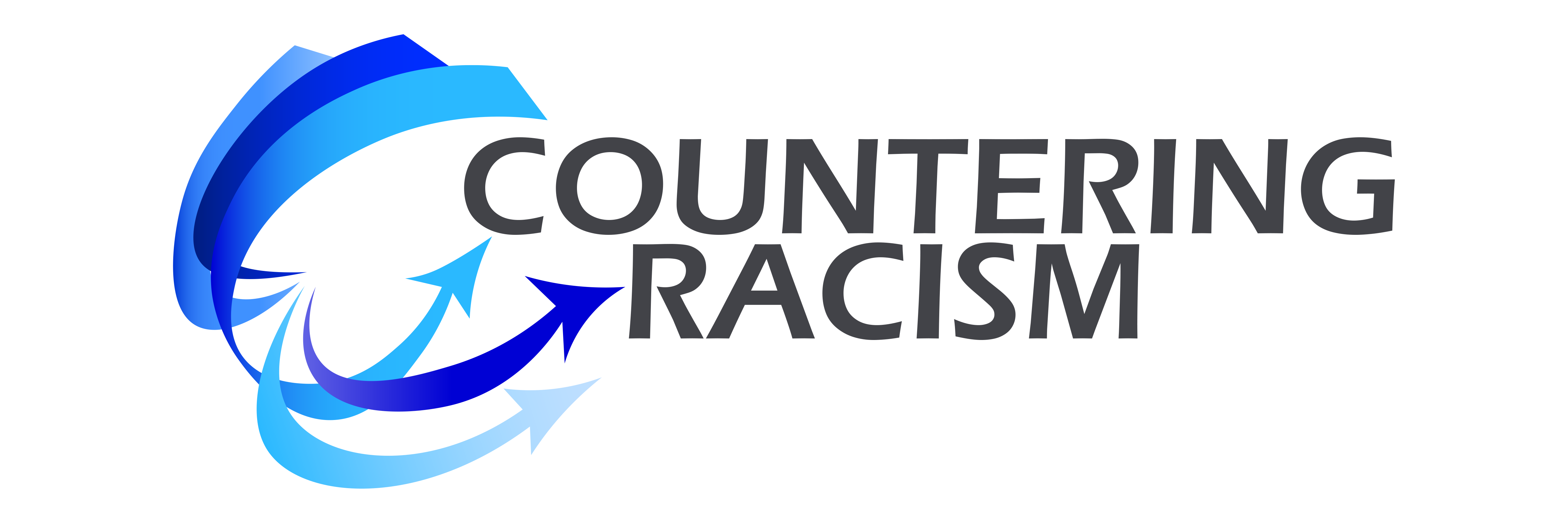 Dealing with the 3 Guardians of the ThresholdKeeping the C-Suite Central “In the Game”The pitfall is abdicating leadership – failing to engage - delegating too much leadership too soon – or disengaging.  It is almost a guarantee of mediocrity for a DEI initiative. Dealing with the three “guardians of the threshold”  is the first real test for the C-Suite (and others) and it cannot be avoided without a major cost to leadership.  The downloadable Pitfall PDF provides a lot of guidance about how to address the guardians directly and get past them in ways that are well within the capabilities of members of the C-Suite.Modeling the way is a major source of leadership power and influence in the beginning and throughout the journey (both phases of leadership).Note.  This is a Word document, so it will naturally expand as needed – and it can be easily modified.  And the three templates can be separated by cutting and pasting them if desired.The Strategies for Dealing with the 3 Guardians of the ThresholdSpecific ActionsThe Natural Sense of Indictment(Responsibility and power vs. guilt or shame)The Unknown and Potential Loss(Putting both in context – not fear driven and building faith in  leadership)The Spector of Incompetence(Affirming the 90% already developed and rapidly developing the other 10% with “no fear” modeling)Ensuring the Integration of DEI and Change Leadership ExpertiseThis is very straightforward.  These two essential domains of expertise have either been integrated to achieve synergy and success – or they haven’t.  This is particularly important in Phase II where the change leadership expertise becomes “make-or-break.” Key1 = Not integrated at all2 = Somewhat integrated – room for a lot of improvement/impact3 = Pretty well integrated – still room for improvement4 = Extremely well integrated with desired impactNote.  This is a Word document, so it will naturally expand as needed – and it can be easily modified.  And the two templates can be separated by cutting and pasting them if desired.PhaseIntegrationNext ActionsPhase I1   2   3   4Phase II1   2   3   4